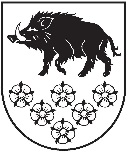 LATVIJAS REPUBLIKAKANDAVAS NOVADA DOMEDārza iela 6, Kandava, Kandavas novads, LV – 3120, Reģ. Nr.90000050886, Tālrunis 631 82028, fakss 631 82027, e-pasts: dome@kandava.lvKandavāAPSTIPRINĀTSKandavas novada domes sēdē2018.gada 22.februārī( protokols Nr.3  5.§)Kandavas novada domes saistošie noteikumi Nr. 5  „ Grozījumi  Kandavas novada domes 2016.gada 25.augusta saistošajos noteikumos Nr.8 „Par vecāku līdzfinansējuma samaksas kārtību Kandavas novada profesionālās ievirzes izglītības iestādēs” Izdoti saskaņā ar Izglītības likuma 12.panta 2.¹ daļu un likuma „Par pašvaldībām” 43.panta pirmās daļas 13.punktuIzdarīt Kandavas novada domes 2016.gada 25.augusta saistošajos noteikumos Nr.8 „ Par vecāku līdzfinansējuma samaksas kārtību  Kandavas novada profesionālās ievirzes izglītības iestādēs ” ( turpmāk – noteikumi)  šādus grozījumus:1. Aizstāt noteikumu 15.punktā vārdus “Izglītības pārvalde” ar “Kandavas novada domes”.Kandavas novada domes priekšsēdētāja   (personiskais paraksts)  Inga PriedePaskaidrojuma rakstsKandavas novada saistošie noteikumi Nr. 5  „ Grozījumi  Kandavas novada domes 2016.gada 25.augusta saistošajos noteikumos Nr.8 „Par vecāku līdzfinansējuma samaksas kārtību Kandavas novada profesionālās ievirzes izglītības iestādēs” PROJEKTAMKandavas novada domes priekšsēdētāja  (personiskais paraksts)  Inga Priede1. Projekta nepieciešamības pamatojums.Saistošo noteikumu grozījumi izstrādāti pamatojieties uz 2017.gada 26.oktobra Kandavas novada domes lēmumu „Par Centralizētās grāmatvedības uzskaites izveidošanu Kandavas novada pašvaldībā” (protokols Nr. 16, 7.§), 2017. gada 23. novembra Kandavas novada domes ārkārtas sēdes lēmumu „Par Kandavas novada pašvaldības struktūras apstiprināšanu” (protokols Nr. 17, 5.§), ar kuru noteikts, ka grāmatvedības uzskaiti ved Kandavas novada dome2. Īss projekta satura izklāsts.Kandavas novada domes 2016.gada 25.augusta saistošo noteikumu Nr.8 „ Par vecāku līdzfinansējuma samaksas kārtību  Kandavas novada profesionālās ievirzes izglītības iestādēs ” 15.punktā bija noteikts, ka[..] līdzfinansējumu maksā pamatojoties uz Kandavas novada Izglītības pārvaldes grāmatvedības izdotajiem rēķiniem [..]3. Informācija par plānoto projekta ietekmi uz pašvaldības budžetu.nav4. Informācija par plānoto projekta ietekmi uz uzņēmējdarbības vidi pašvaldības teritorijā.nav5. Informācija par administratīvajām procedūrām.Kandavas novada domes saistošo noteikumu Nr. 5  „ Grozījumi  Kandavas novada domes 2016.gada 25.augusta saistošajos noteikumos Nr.8 „Par vecāku līdzfinansējuma samaksas kārtību Kandavas novada profesionālās ievirzes izglītības iestādēs”  projekts izvērtēts Izglītības, kultūras un sporta komitejas sēdē 2018.gada 15.februārī 6. Informācija par konsultācijām ar privātpersonām.Kandavas novada domes saistošo noteikumu Nr. 5  „ Grozījumi  Kandavas novada domes 2016.gada 25.augusta saistošajos noteikumos Nr.8 „Par vecāku līdzfinansējuma samaksas kārtību Kandavas novada profesionālās ievirzes izglītības iestādēs”  projekts publicēts mājas lapā www.kandava.lv vietnē pašvaldība- saistošo noteikumu projekti